МКОУ « ВПЕРЕДОВСКАЯ СОШ»                      Методическая разработка                     урока географии в 6 классе                              с использованием              здоровьесберегающих технологий                              по теме :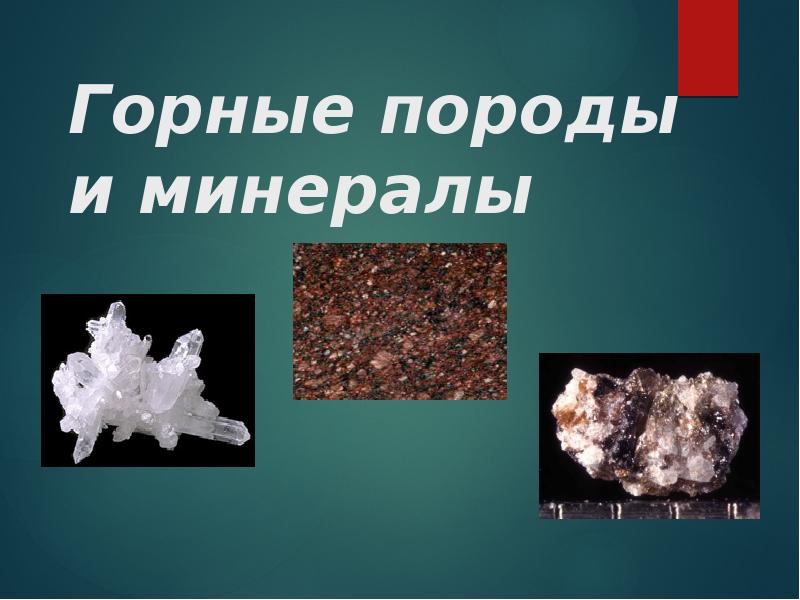 Подготовила :  учитель географии Магомедова Ш.Г.Тема: Горные породы и их значение для человека.Цель:Находить в различных источниках, анализировать географическую информацию и делать обобщающие выводы.2. Дать обучающимся представление об основных видах горных пород, слагающих земную кору.3. Начать формирование умения различать по внешним признакам осадочные, магматические и метаморфические породы.4.Приводить примеры использования горных пород человеком.Оборудование: учебник, рабочая тетрадь, коллекция горных пород и минералов, презентация, планшеты, Интернет, молоток, жетоны.Формирование УУДи технология оценивания учебных успеховОрганизационный момент.Повторение изученного материала на прошлом уроке.Географический диктант.Учащиеся пишут на отдельных листочках (завершают предложения, вставляют пропущенные слова).Земля состоит из ядра,_____, _____.Ядро состоит в основном из никеля и ______.Вещество мантии находится в твердом состоянии потому что_______.Неровности земной поверхности называются _____.Верхняя часть мантии + вся земная кора -это _____.Земная кора состоит из _____.Горные породы состоят _____.Далее, обучающиеся обмениваются листочками, проверяют ответы (ответы выносятся на экран), оценивают по пятибалльной системе.Листочки сдаются учителю.Изучение нового материала.Проблемная ситуация и актуализация знаний.Учитель.1. Гуляя в лесу, работая в поле, прогуливаясь по пляжу, люди часто обращают внимание на разноцветные камни и камешки. Мир минералов открывается нам через любимые книги («Гранатовый браслет», «Малахитовая шкатулка», «Лунный камень» и т.д.). Мы видим камни в обрамлении золота и серебра, в ювелирных изделиях, и трудно поверить, что такие восхитительные предметы имеют земное происхождение.Интересно, что классификация минералов существовала до нашей эры. Авиценна (ок. 980-1037) разделил минералы по их свойствам на камни, земли, металлы, горючие ископаемые и соли (растворимые вещества). В народе ходили легенды о камнях как о живых организмах: минералы рождаются, живут и умирают. О них говорили: «Камни не только живут – они страдают от болезней, впадают в старость и умирают».По мнению учёных, сейчас на Земле более 250 видов горных пород.– Какой вопрос у вас возникает?Почему горных пород так много и все они такие разные?– Какие у вас будут гипотезы?Познавательные УУД1. Анализировать, сравнивать и обобщать факты. Выявлять причины.2. Вычитывать все уровни текстовой информации.3. Преобразовывать информацию из одного вида в другой. Составлять различные виды планов.4. Уметь определять возможные источники необходимых сведений, производить поиск информации, анализировать и оценивать её достоверность.5. Строить логические рассуждения, устанавливать причинно-следственные связи.II.Поиск решения.2.– Используя текст учебника на с.89-92 , определить где образуются (залегают) горные породы?– Определите, на какие группы делят горные породы по происхождению?3.– Работаем в группах.Задание для групп:1 группа. Как образуются магматические горные породы?2 группа. Что происходит с горными породами на поверхности Земли?3 группа. Как преобразуются горные породы, попадая в недра Земли?4. – Обсуждение работы групп.Далее, выбирается по одному обучающемуся из каждой группы, которые отвечают на поставленные вопросы, остальные по ходу рассказа заполняют в рабочей тетради таблицу на с.65 (зад.1)ПримерыМагматическиеОсадочныеМетаморфическиеУчитель сопровождает рассказ обучающихся презентацией.Физкультминутка.6. Каково значение горных пород для жизни и здоровья человека?Обучающиеся используют различные источники информации (учебник, Интернет).Ответы обучающихся:- на протяжении многих веков люди широко использовали минералы для лечения самых разнообразных болезней. Например, изумруд, как считалось, укрепляет глаза, оберегает от недругов, приводит человека в хорошее расположение духа. Современные ученые доказали, что зеленый цвет изумруда успокаивает нервную систему и благотворно действует на зрение;- без глины, щебня, гравия и песка мы не смогли бы построить уютные дома, а без угля ,нефти и газа не смогли бы их отапливать и готовить здоровую пищу;- йодированная соль при приеме внутрь способствует профилактике йоддефицитных заболеваний;- калийные соли, торф – используют как удобрение для выращивания высококачественных зерновых культур, овощей и фруктов (с большим содержанием витаминов), которые каждый день необходимы для здорового питания.;- мел – используется при недостатке кальция в организме, как добавка к пище;- глина и грязи широко используются курортолечении кожных, гинекологических болезней, заболевании опорно-двигательного аппарата. Белая глина может использоваться в качестве противоядия, а так же в косметике.Коммуникативные УУД1. Отстаивая свою точку зрения, приводить аргументы и подтверждать их фактами.2. Уметь взглянуть на ситуацию с иной позиции и договариваться с людьми иных позиций.3. Понимая позицию другого, различать в его речи: мнение (точку зрения), доказательство (аргументы), факты.Регулятивные УУД1. Самостоятельно обнаруживать и формулировать учебную проблему, определять цель учебной деятельности.2. Выдвигать версии решения проблемы, осознавать конечный результат, выбирать из предложенных и искать самостоятельно средства достижения цели.3. Сверять свои действия с целью и при необходимости исправлять ошибки самостоятельно.4. В диалоге с учителем совершенствовать самостоятельно выработанные критерии оценки.III. Самостоятельное применение знаний.1.- Самостоятельная работа в рабочей тетради с.66 зад.3.Составить схему, отражающую последовательность преобразования одних горных пород в другие.Игра – аукцион знаний.Правила игры.1. Покупка лота осуществляется учащимися с помощью знаний.2. Если знаний будет достаточно, то лот будет продан непосредственно выступающему ученику.3. Если ученик, покупающий данный лот, недостаточно рассказал о понятии, заложенном в лоте, то классу будет предложено купить лот за большие знания о нем, а предыдущему ученику выдается жетон за правильную информацию о лоте.4. Купивший лот забирает жетон себе и представляет в конце урока (обучающиеся соревнуются, у кого их больше).Названия лотов.Магматические породы.Гранит.БазальтОсадочные горные породыПесок.Глина.Мрамор.Мел.Известняк.Метаморфические горные породы.Ядро.Мантия.Земная кора.Горные породы.Минерал.Полезные ископаемые.ΙV.Итог урока.– Сделайте вывод по уроку.Домашнее задание: § 19, в рабочей тетради стр. 65 (зад. 2), стр. 66 (зад.4) Рефлексия. – Какую работу мы сегодня выполняли?– Чему научились?– Кто или что вам помогало справиться?– Кто доволен сегодня своей работой?– Кто получил отметку в дневнике? За что?